  отАдрес регистрации (по паспорту):  ______________________________________________________________________________________________________________________________________________________________________________Адрес фактического проживания:_______________________________________________________________________________________________________________________________________________________________________________Телефоны:  ____________________________________________________________________________________________ЗАЯВЛЕНИЕПрошу принять меня на обучение по специальности/профессии_______________________________________________ _____________________________________________________________________________________________________по очной форме обучения, 				по заочной форме обучения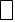 на места, финансируемые из бюджета, 		на места с полным возмещением затратО себе сообщаю следующее:Окончил(а) в _____________ году Название учебного заведения____________________________________________________________________________Аттестат/диплом  серия __________________ № ________________________(нужное подчеркнуть)Медаль (аттестат, диплом «с отличием»)Иностранный язык: английский, немецкий, французский, не изучал (а)(нужное подчеркнуть)Сведения о родителях:Ф.И.О. матери _________________________________________________________________________________________Место работы  _________________________________________________________________________________________Телефоны _____________________________________________________________________________________________Ф.И.О. отца  ___________________________________________________________________________________________Место работы  _________________________________________________________________________________________Телефоны _____________________________________________________________________________________________Общежитие:  нуждаюсь,   не нуждаюсь(нужное подчеркнуть)О себе дополнительно сообщаю (увлечения):  ______________________________________________________________«____» __________________ 20____ г.	______________________	 (подпись поступающего)Среднее профессиональное образование получаю(нужное подчеркнуть):по программам подготовки специалистов среднего звена (специальность):	впервые	не впервыепо программам подготовки квалифицированных рабочих (профессия):	впервые	не впервыеС Уставом, лицензией на право осуществления образовательной деятельности, свидетельством о государственной аккредитации, Правилами приема и условиями обучения в данном образовательном учреждении ознакомлен(а)	______________________	 (подпись поступающего)С датой предоставления подлинника документа об образовании  ознакомлен (а)  «____» __________________ 20____ г.	_____________________	 (подпись поступающего)Подпись ответственного лица приемной комиссии________________________	«_____» _______________ 20____ г.Согласие на обработку персональных данныхЯ,  	(Ф.И.О.)зарегистрированный(ая) по адресу  свободно, своей волей и в своем интересе даю согласие Краевому государственному автономному профессиональному образовательному учреждению «Пермский техникум профессиональных технологий и дизайна» (КГАПОУ «ПТПТД») (ИНН 5906052769, адрес: 614002, г. Пермь, ул. Чернышевского, 11) на обработку (любое действие (операцию) или совокупность действий (операций), совершаемых с использованием средств автоматизации или без использования таких средств с персональными данными, включая сбор, запись, систематизацию, накопление, хранение, уточнение (обновление, изменение), извлечение, использование, передачу (распространение, предоставление, доступ), в т.ч. на стендах, в газете или на сайте техникума, обезличивание, блокирование, удаление, уничтожение) следующих персональных данных:фамилия, имя, отчество, дата и место рождения, гражданство;прежние фамилия, имя, отчество, дата, место и причина изменения (в случае изменения);образование (когда и какие образовательные учреждения закончил, номера аттестата, диплома, направление подготовки или специальность по диплому, квалификация по диплому, форма обучения);степень родства, фамилии, имена, отчества, даты рождения близких родственников (отца, матери, братьев, сестер и детей), а также мужа (жены);места рождения, места работы и домашние адреса близких родственников (отца, матери, братьев, сестер и детей), а также мужа (жены);адрес регистрации и фактического проживания, дата регистрации по месту жительства;паспорт (серия, номер, кем и когда выдан);номер телефона;отношение к воинской обязанности, сведения по воинскому учету (для граждан, пребывающих в запасе, и лиц, подлежащих призыву на военную службу);идентификационный номер налогоплательщика;номер страхового свидетельства обязательного пенсионного страхования;наличие (отсутствие) судимости;фотография;результаты обязательных медицинских осмотров (обследований), вид ограничений здоровья, группа инвалидности;и иные информация и данные, необходимые для обеспечения учебного процесса и предоставления услуг.Цели обработки: любые цели, связанные с осуществлением учебного процесса, в т.ч. ведение журнала учебных занятий  в бумажном и электронном виде, ведение личного дела, другой документации, справок, характеристик, документа об образовании, обеспечения питанием, медицинского сопровождения, заключения договоров о платных образовательных услугах, организации отдыха и оздоровления, оформления участия в олимпиадах, конкурсах, соревнованиях, защиты интересов и здоровья, предоставления услуг и выполнения различных требований законодательства.Перечень третьих лиц, которым передаются персональные данные:ВТБ24 (ПАО);Государственное бюджетное учреждение здравоохранения Пермского края "Городская клиническая поликлиника № 5";Федеральное государственное бюджетное образовательное учреждение высшего образования "Пермский государственный медицинский университет им. академика Е.А. Вагнера";ГАУ ДПО "Институт развития образования Пермского края".Я ознакомлен(а), что:1) согласие на обработку персональных данных действует с даты подписания настоящего согласия в течение десяти лет со дня его подписания;2) согласие на обработку персональных данных может быть отозвано на основании письменного заявления в произвольной форме;3) в случае отзыва согласия на обработку персональных данных, КГАПОУ «ПТПТД» вправе продолжить обработку персональных данных без согласия при наличии оснований, указанных в пунктах 2-11 части 1 статьи 6, части 2 статьи 10 и части 2 статьи 11 Федерального закона от 27 июля 2006 года № 152-ФЗ "О персональных данных"; 4) после окончания обучения персональные данные хранятся в КГАПОУ «ПТПТД» в течение срока хранения документов, предусмотренных действующим законодательством Российской Федерации.Дата начала обработки персональных данных: «____» __________________ 20____ г.	_____________________________	               (подпись)Индивид. код (номер) __________________Средний балл по аттестату______________Директору КГАПОУ «ПТПТД»В.П. СвистуновойДиректору КГАПОУ «ПТПТД»В.П. СвистуновойФамилия  __________________________________Имя  ______________________________________Отчество  __________________________________Дата рождения  _____________________________Место рождения _______________________________________________________________________Гражданство _____________________________________Документ, удостоверяющий личность _______________________________ № _______________________________Когда и кем выдан  __________________________________________________________________________________________________________________________________г.Пермь“”20г.паспорт серия№, выдан,(дата)(кем выдан)